AVISO No. 12OBJETO: CONTRATAR LA   ADQUISICION EQUIPOS  AUDIOASI MISMO SE CONVOCA A LAS VEEDURIAS CIUDADANAS, ENTES DE CONTROL SOCIAL Y CIUDADANIA EN GENERAL AL ACOMPAÑAMIENTO DEL PRESENTE PROCESO EN DESARROLLO DEL ARTÍCULO 66 DE LA LEY 80 DE 1993 Y LA LEY 850 DE 2003.PLAZO DE EJECUCIÓN: 07 DIAS CALENDARIOFORMA DE PAGO: 100% A   LA   PRESENTACION   DEL   RECIBÍ A SATISFACCIÓN, EXPEDIDO POR   EL SUPERVISOR DESIGNADO.     LUGAR DE PUBLICACION:    PAGINA WEB DE LA INSTITUCIONFECHA: 11 DE  OCTUBRE  DE 2017INTERESADOS FAVOR CONSULTAR PLIEGO DE CONDICIONES EN LA OFICINA DE LA PAGADURIA DE LA INSTITUCION EDUCATIVA, UBICADA EN LA CALLE 9 B/ LA ESPERANZA DE CHICORAL- ESPINAL TOLIMANOTA:   LAS FOTOCOPIAS A COSTA DE LOS INTERESADOS.-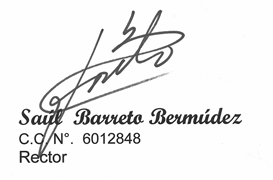 INVITACIÓN PÚBLICA A PRESENTAR OFERTAS No.12Chicoral,  11 de octubre de 2017	La institución Educativa Técnica San Luis Gonzaga, está interesada en adquirir  equipos de audio  para la Institución Educativa.1. OBJETO DE LA INVITACIÓN: ADQUISICION EQUIPOS  DE AUDIOESPECIFICACIONES TÉCNICAS:1.1. MODALIDAD DE SELECCIÓN:La modalidad de selección y la contratación se efectúa de conformidad con lo consagrado en el ARTICULO 13 LEY 715 DE 2001, DECRETO 1075 DE 2015 Y DECRETO 1082 del 26 de mayo de 2015, en concordancia con lo establecido en el Reglamento Interno de Contratación, aprobado por el Consejo Directivo de la Institución. Así mismo  para seleccionar el contratista se tendrá en cuenta la calidad, experiencia, el posicionamiento que la oferta se encuentre en condiciones del mercado,  que satisfaga las necesidades y que ofrezca las mejores garantías al interés general  que debe tutelar la institución.2. PLAZO DE EJECUCIONLa ejecución del presente contrato de COMPRAVENTA tendrá una duración de siete (07) días, previa aprobación de la garantía única por parte de la entidad (Si aplica).2.1 EJECUCIÓN DE LA ACTIVIDAD El suministro del bien se debe  entregar  instalados y configurados en la oficina de la INSTITUCION EDUCATIVA TECNICA SAN LUIS GONZAGA, 3. FORMA DE PAGOSe cancelará el 100% del valor del contrato de acuerdo con la disponibilidad de PAC en el presupuesto de Gastos de la Institución, y previa presentación del recibo a satisfacción por el Supervisor.Nota:  Para la realización de cada pago derivado del contrato estatal, el contratista debe acreditar encontrarse al día en el pago de los aportes parafiscales, relativos al Sistema de Seguridad Social Integral, así como los propias del Sena, ICBF y Cajas de Compensación Familiar, cuando correspondan.4. LAS CUASUALES QUE GENERARÍAN EL RECHAZO DE LAS OFERTA O LA DECLARATORIA DE DESIERTO DEL PROCESO.Inhabilidad para contratar de acuerdo a la Normatividad vigente.Incumplimiento por parte del oferente en cuanto a calidad, precios o especificaciones de los artículos o servicios.5.   CRONOGRAMA: 6.- LUGAR FÍSICO EN QUE SE LLEVARÁ A CABO EL RECIBO DE LAS OFERTASA. Físicamente se radicaran en sobre cerrado en la ventanilla de la oficina de la secretaria de la Institución, ubicada en la calle 9 Barrio la Esperanza de Chicoral, Espinal Tolima.B. Fecha de recepción de propuestas: Las propuestas serán recibidas en horas hábiles el día 13 de octubre  de 2017, de 6:30 A 11:30 PM. (Ofertas que lleguen por fuera de esta fecha u hora no se tendrán en cuenta para la selección).Una vez cerrada la Invitación pública, se procederá a realizar el estudio y evaluación de las propuestas, radicadas para la emisión del informe respectivo.7.- REQUISITOS HABILITANTES DE LOS PROPONENTES:Podrá participar en el presente proceso de invitación toda persona Natural y/o Jurídica nacional o extranjera, que se considere con el derecho a participar y que la Institución educativa, requiere contratar.  Los Proponentes deberán presentar su oferta en idioma español y su valor deberá expresarse en pesos colombianos incluido el IVA. No se aceptarán propuestas parciales ni propuestas alternativas. 8. CONDICIONES GENERALES DEL CONTRATO Para tal fin se cuenta con un Presupuesto Oficial de ($ 14.161.764, oo), CATORCE  MILLONES  CIENTO SESENTA Y UN MIL SETECIENTOS SESENTA Y CUATRO  ,    PESOS MCTE..  Así: Disponibilidad Presupuestal: 		No. 2017038 de fecha 11/10/2017Código  presupuestal: 			2.1.2.1.1.1 del Rubro: COMPRA DE EQUIPOFuente: Recursos:  				2.1 GratuidadPlazo del Contrato: siete (07) días, a partir de la firma del contrato.                      9. CRITERIOS PARA DIRIMIR EMPATES.En caso de empate a menor precio, la entidad adjudicará a quien haya entregado primero la oferta entre los empatados, según el orden de entrega de las mismas (Decreto 1082/2015, Art. 2.2.1.2.1.5.2.2, numeral 6. 10. DE LA COMUNICACIÓN DEL RESULTADO DEL PROCESO Y DE LA SUSCRIPCIÓN DEL CONTRATO.Una vez agotado el trámite de evaluación  la INSTITUCION EDUCATIVA TECNICA SAN LUIS GONZAGA,  través del Ordenador del Gasto informará al interesado seleccionado el resultado del certamen, citándolo a suscribir el respectivo contrato, según el término establecido en el cronograma de la presente invitación.EL PRESENTE AVISO SE FIJA EN LA CARTELERA INSTITUCIONAL,   HOY 12 DE OCTUBRE  DE 2017, A LAS 6:30 AM.ORIGINAL FIRMADOSAUL BARRETO BERMUDEZC.C. No. 6.012.848  de Santa IsabelRector  – Ordenador del  GastoEL PRESENTE AVISO SE DESFIJA EN LA CARTELERA INSTITUCIONAL, HOY  13 DE OCTUBRE DE 2017, A LAS  11:30 PM.ORIGINAL FIRMADOSAUL BARRETO BERMUDEZC.C. No. 6.012.848  de Santa IsabelRector  – Ordenador del  GastoNoCODIGODETALLECANT143211507Computador todo en uno core i5 156400 disco duro de 1 tera DDR4 46B,DVD, pantalla 21.5 Windows 10.memoria 8gb tarjeta de video Gráficos Intel® HD,Tarjeta Inalámbrica Intel® 3165 802.11ac + Bluetooth 4.2, doble banda de 2.4 y 5.0 GHz, tarjeta de sonido. Puertos Parte lateral 2 USB 3.0 1 Lector de tarjetas 4 en 1 (SD, SDHC, SDXC, MMC) 1 ficha combinada para auriculares/micrófono. Posterior 2 USB 2.0. 1 RJ-45 -1 salida de línea de audio-1 salida HDMI. 1 alimentación de CC Teclado y mouse. Lectura/escritura grabaciones DVD2243211510Impresora  laser –ecosys- FSM304OIDN-laser  plataforma de soluciones HyPAS. 600 x 600 ppp. Multifuncional monocromo A4, todos los sistemas operativo Windows unix,Linux. Procesador PowerPC 465s/667 MHZ. Memoria 1.024 MB. Velocidad (ppm). Alimentador de documentos a doble cara: 75 hojas, escaneo simple 50-120. Carta legal personalizado+ un tonner1345111616Video beam  3200 lumens,SVGA,HDMI, Resolución de contraste 15.000 2.1 negros más profundos y zonas con sombra de gran densidad . tamaño de pantalla hasta 300 pulgadas, contenido hasta 15 años  vida de lámpara y de filtro 10.000 horas, control versátil y flexible y conectividad móvil2No.FECHA Y HORAEVENTORESPONSABLE DEPENDENCIAMEDIO EVIDENCIA112 y 13 de octubre de 2017, hora 6:30 a.mPUBLICACIÓN DEL ESTUDIO PREVIO.AUXILIAR ADMINISTRATIVOCARTELERA INSTITUCIONAL y PAG WEB 212 y 13  de octubre de 2017, hora 6:30 a.mPUBLICACIÓN AVISO E INVITACIÓN PÚBLICA A PRESENTAR OFERTASAUXILIAR ADMINISTRATIVOCARTELERA  Y PAG WEB NSTITUCIONAL313 de octubre de 2017, hora 6:30 a.m hasta las 1130 a.mRECEPCIÓN DE PROPUESTASAUXILIAR ADMINISTRATIVOUnidad de correspondencia de la Institución, ubicada en la calle 9 B/ la Esperanza Chicoral-Espinal-Tolima413 de octubre de 2017, a las 11:30 a.mEVALUACION DE PROPUESTASEVALUADORPAG WEB513 de octubre de 2017, OFICIO DE ADJUDICACIÓNAUXILIAR ADMINISTRATIVONOTIFICACIÓN PAG WEB1. Certificado de existencia y representación legal – expedido por cámara de comercio o por organismo que reconoce su personería jurídica (caso de corporaciones y entes no obligados a la inscripción en cámara de comercio), requisito esencial para personas jurídicas, o personas naturales propietarias de establecimientos de comercio inscritos en la cámara de comercio.(NO MAYOR A 30 DIAS).2. Fotocopia del documento de identidad del contratista o representante legal de la persona jurídica.3. Certificación de pagos al sistema de seguridad social en salud, pensiones y riesgos laborales,  y aportes parafiscales,  según el caso: 3.1 PERSONAS JURIDICAS: Certificación de aportes al Sistema de Seguridad Social y parafiscales suscrita por el Revisor Fiscal (si está obligado a tenerlo) o por el Representante Legal, con fecha de expedición  no mayor a 30 días. (Si la certificación es suscrita por el Revisor Fiscal debe allegarse: Fotocopia de la Cédula de Ciudadanía, Tarjeta Profesional y Antecedentes disciplinarios.                                                                                                                                                                                                      3.2 PERSONAS NATURALES: Documentos mediante los cuales se acredite que el posible contratista se encuentra afiliado al Sistema de Seguridad Social (Salud y Pensión) en calidad de cotizante y a paz y salvo con los aportes correspondientes. No se aceptan afiliaciones a SISBEN, ni en calidad de beneficiarios, el posible contratista debe solicitar la desvinculación temporal del SISBEN, de ser el caso.4. Certificado de antecedentes disciplinarios. (Procuraduría General de la República).5. Certificado de antecedentes judiciales (Policía Nacional).6. Certificado de Boletín de Responsables Fiscales (Contraloría General de la República). (Es obligatoria su verificación por parte de la entidad contratante)7. Registro único tributario (RUT).8. Formato único hoja de vida (DAFP), del Departamento Administrativo de la Función Pública8.1 Formato único hoja de vida (DAFP), para PERSONAS NATURALES, debidamente diligenciado, con los soportes correspondientes.  Incluye registro Tarjeta Profesional ante el Órgano de control competente o su equivalente para el caso de actividades en construcción y similares registradas en el COPNIA y las exigidas por la Ley. 8.2 Para representante legal de PERSONAS JURIDICAS, con los soportes correspondientes.  Incluye registro Tarjeta Profesional ante el Órgano de control competente o su equivalente para el caso de actividades en construcción y similares registradas en el COPNIA y las exigidas por la Ley. 9. Declaración de Ingresos "DECLARACIÓN JURAMENTADA DE BIENES Y RENTAS Y ACTIVIDAD ECONOMICA PRIVADA (DAFP), para personas naturales y para representante legal de persona jurídica. 10. Libreta militar (Aplica para menores de 50 años).